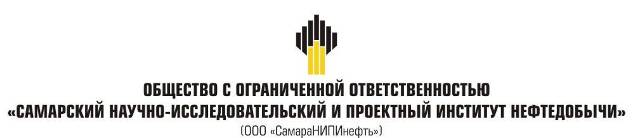 ДОКУМЕНТАЦИЯ ПО ПЛАНИРОВКЕ ТЕРРИТОРИИдля строительства объекта7076П «Электроснабжение скважины №71 Южно-Орловского месторождения»в границах сельского поселения Черновка муниципального района Сергиевский Самарской областиКнига 3. Проект межевания территории Раздел 1. Проект межевания территории. Графическая частьРаздел 2. Проект межевания территории. Текстовая частьРаздел 3. Материалы по обоснованию проекта межевания территории.Графическая частьРаздел 4. Материалы по обоснованию проекта межевания территории.Пояснительная запискаСамара, 2020г.Состав проекта межевания территорииРаздел 1 "Проект межевания территории. Текстовая часть"Раздел 2 "Проект межевания территории. Текстовая часть"Исходно-разрешительная документацияОснованием для разработки проекта межевания территории служит:1. Договор на выполнение работ с ООО «СамараНИПИнефть».2. Материалы инженерных изысканий.3. «Градостроительный кодекс РФ» №190-ФЗ от 29.12.2004 г. (в редакции 2018 г.).4. Постановление Правительства РФ №77 от 15.02.2011 г.5. «Земельный кодекс РФ» №136-ФЗ от 25.10.2001 г. (в редакции 2018 г.).6. Сведения государственного кадастрового учета.7. Топографическая съемка территории.8. Правила    землепользования    и    застройки    сельского    поселения    Черновка муниципального района Сергиевский Самарской области.Основание для выполнения проекта межеванияПроект межевания территории разрабатывается в соответствии с проектом планировки территории в целях установления границ земельных участков, предназначенных для строительства и размещения объекта АО "Самаранефтегаз":  7076П «Электроснабжение скважины №71 Южно-Орловского месторождения» согласно:- Технического задания на выполнение проекта планировки территории и проекта межевания территории объекта: 7076П «Электроснабжение скважины №71 Южно-Орловского месторождения» на территории муниципального района Сергиевский Самарской области.  Цели и задачи выполнения проекта межевания территорииПодготовка проекта межевания территории осуществляется в целях определения местоположения границ земельных участков, которые образованы из земель, государственная собственность на которые не разграничена. При подготовке проекта межевания территории определение местоположения границ образуемых земельных участков осуществляется в соответствии с градостроительными регламентами и нормами отвода земельных участков для конкретных видов деятельности, установленными в соответствии с федеральными законами, техническими регламентами.Сформированные земельные участки должны обеспечить:- возможность полноценной реализации прав на формируемые земельные участки, включая возможность полноценного использования в соответствии с назначением, и эксплуатационными качествами.- возможность долгосрочного использования земельного участка.Структура землепользования в пределах территории межевания, сформированная в результате межевания должна обеспечить условия для наиболее эффективного использования и развития этой территории.В процессе межевания решаются следующие задачи:- установление границ земельных участков необходимых для размещения объекта АО "Самаранефтегаз". Проектом межевания границ отображены:- красные линии, утвержденные в составе проекта планировки территории;- границы образуемых земельных участков и их частей.Проектные решенияРазмещение линейного объекта 7076П «Электроснабжение скважины №71 Южно-Орловского месторождения» на территории муниципального района Сергиевский Самарской области планируется на землях категории - земли сельскохозяйственного назначения, земли промышленности, земли населённых пунктов.Проектируемый объект расположен в кадастровых кварталах - 63:31:1401008, 63:31:1401007, 63:31:1403004.Проектом межевания определяются площадь и границы образуемых земельных участков.Использование земель сельскохозяйственного назначения или земельных участков в составе таких земель, предоставляемых на период осуществления строительства линейных сооружений, осуществляется без перевода земель сельскохозяйственного назначения в земли иных категорий (п. 2 введен Федеральным законом от 21.07.2005 № 111-ФЗ). Строительство проектируемых площадных сооружений потребует отвода земель в долгосрочное пользование (с переводом земельного участка из одной категории в другую), долгосрочную аренду и во временное пользование на период строительства объекта.В соответствии с Федеральным законом от 21.12.2004 № 172-ФЗ «О переводе земель или земельных участков из одной категории в другую», перевод земель сельскохозяйственного назначения под размещение скважин в категорию земель промышленности в рассматриваемом случае допускается, так как он связан с добычей полезных ископаемых. Согласно статье 30 Земельного кодекса РФ от 25.10.2001г. № 136-ФЗ предоставление в аренду пользователю недр земельных участков, необходимых для ведения работ, связанных с пользованием недрами, из земель, находящихся в государственной или муниципальной собственности осуществляется без проведения аукционов. Формирование земельных участков сельскохозяйственного назначения для строительства осуществляется с предварительным согласованием мест размещения объектов. Предоставление таких земельных участков осуществляется в аренду с возвратом землепользователям после проведения рекультивации нарушенных земель. ВЫВОДЫ ПО ПРОЕКТУОтчуждение земель во временное (краткосрочное) использование выполняется на период производства строительно-монтажных работ. Все строительные работы должны проводиться исключительно в пределах полосы отвода.Настоящим проектом выполнено: - Формирование границ образуемых земельных участков и их частей.Настоящий проект обеспечивает равные права и возможности правообладателей земельных участков в соответствии с действующим законодательством. Сформированные границы земельных участков позволяют обеспечить необходимые условия для строительства и размещения объекта АО "Самаранефтегаз":  7076П «Электроснабжение скважины №71 Южно-Орловского месторождения» общей площадью – 41 111 кв.м. (на землях сельскохозяйственного назначения – 30 132 кв.м., на землях промышленности – 10 245 кв.м., на землях населённых пунктов – 734 кв.м.)Земельные участки под строительство объекта образованы с учетом ранее поставленных на государственный кадастровый учет земельных участков. Данным проектом не предусматривается формировать земельные участки из земель Администрации муниципального района, государственная собственность на которые не разграничена. Земельный участок образуется в соответствии с абзацем 9 части 1 статьи 15 Закона Самарской области от 11.03.2005 №94-ГД «О земле», а именно: минимальный размер образуемого нового неделимого земельного участка из земель сельскохозяйственного назначения в целях недропользования устанавливается равным размеру, необходимому для проведения работ при разработке месторождений полезных ископаемых. Формирование данного земельного участка осуществляется с целью реализации проектных решений, необходимых для проведения работ при разработке месторождений полезных ископаемых АО «Самаранефтегаз» на основании лицензии на пользование недрами, то есть для недропользования».а) перечень образуемых земельных участков Проектом межевания определяются площадь и границы образуемых земельных участков.Перечень и сведения о площади образуемых земельных участков, в том числе возможные способы их образования.Итого: 2 571 м2Постановлением Правительства РФ от 3 декабря 2014 г. № 1300 утвержден перечень видов объектов, размещение которых может осуществляться на землях или земельных участках, находящихся в государственной или муниципальной собственности, без предоставления земельных участков и установления сервитутов, а так же способы их образования.б) перечень и сведения о площади образуемых земельных участков, в том числе возможные способы их образованияЗемельных участков, которые будут отнесены к территориям общего пользования или имуществу общего пользования, в том числе в отношении которых предполагаются резервирование и (или) изъятие для государственных или муниципальных нужд не образовывается.Итого: 41 111м2в) перечень координат характерных точек образуемых земельных участковКаталог координат образуемых и изменяемых земельных участков и их частейИтого: 41 111 м2г) перечень и сведения о площади образуемых земельных участков, которые будут отнесены к территориям общего пользования или имуществу общего пользования, в том числе в отношении которых предполагаются резервирование и (или) изъятие для государственных или муниципальных нуждЗемельных участков, которые будут отнесены к территориям общего пользования или имуществу общего пользования, в том числе в отношении которых предполагаются резервирование и (или) изъятие для государственных или муниципальных нужд не образовывается.д) Сведения о границах территории, в отношении которой утвержден проект межевания, содержащие перечень координат характерных точек этих границ в системе координат, используемой для ведения Единого государственного реестра недвижимостиКоординаты характерных точек границ территории, в отношении которой утвержден проект межевания, определяются в соответствии с требованиями к точности определения координат характерных точек границ, установленных в соответствии с настоящим Кодексом для территориальных зон.Перечень координат характерных точек границ зон планируемого размещения линейных объектовЛинии отступа от красных линий в целях определения места допустимого размещения зданий, строений, сооружений отсутствуют. Проектируемые полосы отвода общественного сервитута имеют постоянную ширину в условиях сложившейся застройки с учетом интересов владельцев земельных участков. Красные линии рассматриваемой территории сформированы с учетом границы зоны планируемого размещения объектов.е) вид разрешенного использования образуемых земельных участков в соответствии с проектом планировки территории в случаях, предусмотренных настоящим КодексомСогласно приказу № 540 от 1 сентября 2014 года «об утверждении классификатора видов разрешенного использования земельных участков» образуемые земельные участки в соответствии с проектом планировки имеют следующие виды разрешенного использования::107/чзу1 (Технологический проезд на ДНС Южно-Орловская), :107/чзу2 (Технологический проезд на ДНС Южно-Орловская), :48/чзу1 (Технологический проезд на ДНС Южно-Орловская (пересечение с ранее утверждённым объектом строительства 1014ПЭ «ПС 35/10 кВ «Южно-Орловская»)), :48/чзу3 (Технологический проезд на ДНС Южно-Орловская (пересечение с ранее утверждённым объектом строительства 1014ПЭ «ПС 35/10 кВ «Южно-Орловская»)), :48/чзу2 (Технологический проезд на ДНС Южно-Орловская), :48/чзу4 (Технологический проезд на ДНС Южно-Орловская) – Для ведения  сельскохозяйственной  деятельности;:ЗУ2 (Технологический проезд на ДНС Южно-Орловская), :127:ЗУ1 (Технологический проезд на ДНС Южно-Орловская (пересечение с ранее утверждённым объектом строительства 6580П «Сбор нефти и газа со скважины № 70  Южно-Орловского месторождения»)), :127/чзу1 (Технологический проезд на ДНС Южно-Орловская (пересечение с ранее утверждённым объектом строительства 6580П «Сбор нефти и газа со скважины № 70  Южно-Орловского месторождения»)) – трубопроводный транспорт;:230/чзу1 (Технологический проезд на ДНС Южно-Орловская), :230/чзу2 (Технологический проезд на ДНС Южно-Орловская) - Для использования под  существующую автомагистраль  М-5 "Москва-Самара-Уфа- Челябинск";:37/чзу1 (Технологический проезд на ДНС Южно-Орловская) - Автомобильный транспорт;:44/чзу1 (Технологический проезд на ДНС Южно-Орловская), :44/чзу2 (Технологический проезд на ДНС Южно-Орловская) - Для размещения  промышленных объектов;:ЗУ1 (Технологический проезд на ДНС Южно-Орловская) - недропользование;:112:ЗУ1 (Строительство скважины № 71, Технологический проезд к  сооружениям скважины № 71, ТКРС, Обустройство скважины  № 71, Трасса ВЛ-6 кВ к сооружениям скважины № 71,  Технологический проезд на ДНС Южно-Орловская), :112:ЗУ2 (Технологический проезд к  сооружениям скважины № 71, ТКРС, Трасса ВЛ-6 кВ к сооружениям скважины № 71 (пересечение с  объектом стротельства 6137П)), :112:ЗУ3 (Технологический проезд на ДНС Южно-Орловская (пересечение с  объектом стротельства 6580П)), :112/чзу1 (Обустройство скважины № 71, Трасса ВЛ-6 кВ к сооружениям  скважины № 71, Технологический проезд на ДНС Южно- Орловская, Технологический проезд к сооружениям  скважины № 71), :112/чзу2 (Трасса ВЛ-6 кВ к сооружениям  скважины № 71, Технологический проезд к сооружениям  скважины № 71 (пересечение с  объектом стротельства 6137П)), :112/чзу3 (Технологический проезд на ДНС Южно- Орловская (пересечение с  объектом стротельства 6580П)) - Для размещения объектов  сельскохозяйственного  назначения, находящихся в  территориальной зоне Сх1;ж) целевое назначение лесов, вид (виды) разрешенного использования лесного участка, количественные и качественные характеристики лесного участка, сведения о нахождении лесного участка в границах особо защитных участков лесов (в случае, если подготовка проекта межевания территории осуществляется в целях определения местоположения границ образуемых и (или) изменяемых лесных участков)Согласно письму №27-05-02/21760 от 13.10.2020 Министерства лесного хозяйства, охраны окружающей среды и природопользования Самарской области проектируемый объект не входит в состав земель лесного фонда.з) обоснование размещения линейного объекта с учётом особых условий использования территорий и мероприятий по сохранению объектов культурного наследия В соответствии со статьей 1 Градостроительного Кодекса РФ зонами с особыми условиями использования территорий называются охранные, санитарно-защитные зоны, зоны охраны объектов культурного наследия (памятников истории и культуры) народов Российской Федерации, водоохранные зоны, зоны охраны источников питьевого водоснабжения, зоны охраняемых объектов, иные зоны, устанавливаемые в соответствии с законодательством Российской Федерации. В границах зоны планируемого размещения объекта строительства 7076П «Электроснабжение скважины №71 Южно-Орловского месторождения» на территории сельского поселения Черновка муниципального района Сергиевский Самарской области объектов культурного наследия, в том числе памятников археологии, состоящих на государственной охране, не зарегистрировано. Объект 7076П «Электроснабжение скважины №71 Южно-Орловского месторождения» на территории сельского поселения Черновка муниципального района Сергиевский Самарской области не входит в границы существующих особо охраняемых природных территории местного, регионального и федерального значения. Публичные сервитуты в пределах территории проектирования объекта капитального строительства местного значения не зарегистрированы, в связи с чем, границы зон действия публичных сервитутов в графической части не отображаются. Так же в проекте межевания планируется установление охранных зон объектов электросетевого хозяйства в соответствии с постановлением Правительства Российской Федерации от 24.02.2009 № 160 «О порядке установления охранных зон объектов электросетевого хозяйства и особых условий использования земельных участков, расположенных в границах таких зон». Для объектов электросетевого хозяйства устанавливаются охранные зоны по обе стороны:- вдоль линии электропередачи - от крайних проводов при неотклоненном их положении на расстоянии 10 м. В соответствии с СанПиН 2.2.1/2.1.1.1200-03, проектируемая скважина относится к III классу с ориентировочным размером СЗЗ – 300 м (п. 7.1.3. «Промышленные объекты по добыче нефти при выбросе сероводорода до 0,5 т/сутки с малым содержанием летучих углеводородов»).Определение координат характерных точек границ охранной зоны, а также площади объекта землеустройства осуществлялось аналитическим методом с использованием картографического материала и сведений ГКН о координатах поворотных точек границ земельного участка под объектом 7076П «Электроснабжение скважины №71 Южно-Орловского месторождения» на территории сельского поселения Черновка муниципального района Сергиевский Самарской области.Раздел 3 " Материалы по обоснованию проекта межевания территории.Графическая часть"Раздел 4. Материалы по обоснованию проекта межевания территории.Пояснительная записка"а) обоснование определения местоположения границ образуемого земельного участка с учетом соблюдения требований к образуемым земельным участкам, в том числе требований к предельным (минимальным и (или) максимальным) размерам земельных участков;Земельный участок образуется в соответствии с абзацем 9 части 1 статьи 15 Закона Самарской области от 11.03.2005 №94-ГД «О земле», а именно: минимальный размер образуемого нового неделимого земельного участка из земель сельскохозяйственного назначения в целях недропользования устанавливается равным размеру, необходимому для проведения работ при разработке месторождений полезных ископаемых. Формирование данного земельного участка осуществляется с целью реализации проектных решений, необходимых для проведения работ при разработке месторождений полезных ископаемых АО «Самаранефтегаз» на основании лицензии на пользование недрами, то есть для недропользования».б) обоснование способа образования земельного участкаПостановлением Правительства РФ от 3 декабря 2014 г. № 1300 утвержден перечень видов объектов, размещение которых может осуществляться на землях или земельных участках, находящихся в государственной или муниципальной собственности, без предоставления земельных участков и установления сервитутов, а так же способы их образования.в) обоснование определения размеров образуемого земельного участкаРазмер земельного участка отводимый в долгосрочное пользование на период эксплуатации скважины составляет 0,36 га. (СН 459-74 «Нормы отвода земель для нефтяных и газовых скважин»)Площадь отвода под КТП составляют 50,0м2Ширина полосы временного отвода для трасс ВЛ-6 кВ составляет 8,0 м, ширина просек 26 м., принята в соответствии с Приказом Минэнерго РФ № 14278 тм-т1 от 20.05.1994 г. «Нормы отвода земель для электрических сетей напряжением 0.38   750 кВ»,Площадь постоянного отвода под опоры ВЛ-6 кВ составляет: А10-3, ОА10-3 – 14 м2, П10-5 – 4 м2, УА10-3 - 27 м2.Площади земельных участков, предоставляемых под опоры (включая оттяжки) воздушных линий электропередачи в постоянное пользование, определена в соответствии с письмом ОАО «РОСЭП» от 03.04.1996 г. № 07.09-96 «Об укрупненных величинах площадей отвода земли под опоры ВЛ 6-10 кВ». Укрупненные величины площадей отвода земли в постоянное пользование для установки унифицированных опор воздушных линий электропередачи напряжением 6-10 кВ (ВЛ) составлены в качестве справочного материала к ВСН № 14278-тм-т1 "Нормам отвода земли для электрических сетей напряжением 0,38-750 кВ".На основании Федерального закона от 22 июля 2008 г. № 123-ФЗ "Технический регламент о требованиях пожарной безопасности" к зданиям и сооружениям предусмотрен подъезд для пожарной техники. Трасса подъездной дороги (технологический проезд к скв. № 71) протяженностью 290 м идет в северо-западном направлении, параллельно проектируемой трассе ВЛ-6кВ до скважины № 71. Трасса проходит по пастбищным землям. Ближайший населенный пункт – с.Черновка. Рельеф волнистый с перепадом высот от 72 м до 73 м.Конструкция подъездов выполнена с покрытием из грунто-щебня, имеющим серповидный профиль, обеспечивающий естественный отвод поверхностных вод. Продольный профиль запроектирован выше существующей отметки рельефа на высоту рабочей отметки в соответствии с конструкцией дорожной одежды, без вертикальных кривых в местах перелома продольного профиля, что допускает п.7.4.6 СП37.13330 для вспомогательных дорог и дорог с невыраженным грузооборотом при разнице уклонов менее 30 ‰.  Ширина проезжей части 4,5м, ширина обочин 1.0м.  Поперечный уклон проезжей части 50‰ обочин 50‰ принят в соответствии с п. 7.5.10 СП 37.13330.2012. Дорожная одежда из грунтощебня толщиной 25см. Заложение откосов 1:1,5. Минимальный радиус кривых в плане 30м по оси. Радиус на примыкании 15м по кромке проезжей части. Принятая расчетная скорость движения транспорта 20 км/ч.  Проектируемый технологический проезд примыкает к технологическому проезду от скважины №67 (6137П)  шириной 4,5 м. Примыкание выполнено в одном уровне в соответствии с нормативами СП37, п.7.6 Пересечения и примыкания. Видимость на примыкании к существующей дороге обеспечена в соответствии с СП 37.13330-2012 п.7.6.2. Отвод поверхостных вод с места примыкания проектируемой автодороги  обеспечен характером рельефа местности  и высотой проезжей части существующей автодороги без насыпи.г) обоснование определения границ публичного сервитута, подлежащего установлению в соответствии с законодательством Российской ФедерацииОтчуждение земель во временное (краткосрочное) использование выполняется на период производства строительно-монтажных работ. Все строительные работы должны проводиться исключительно в пределах полосы отвода.Срок публичного сервитута определяется решением о его установлении.На территории планируемого размещения объектов капитального строительства отсутствуют границы зон действия публичных сервитутов. В соответствии с кадастровыми планами территории в государственном кадастре недвижимости отсутствуют сведения об обременениях земельных участков в пределах границы зоны планируемого размещения объекта.Главный инженер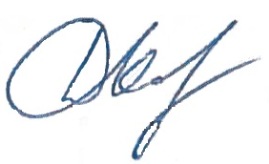 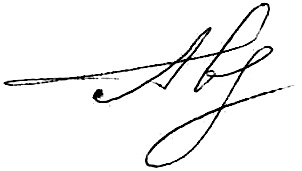 Д.В. КашаевГлавный инженер проектаС.С. Авдошин№ п/пНаименованиеЛистРаздел 1 "Проект межевания территории. Графическая часть"Раздел 1 "Проект межевания территории. Графическая часть"Раздел 1 "Проект межевания территории. Графическая часть"1Чертеж межевания территории-Раздел 2 "Проект межевания территории. Текстовая часть"Раздел 2 "Проект межевания территории. Текстовая часть"Раздел 2 "Проект межевания территории. Текстовая часть"-перечень образуемых земельных участков8-перечень координат характерных точек образуемых земельных участков15-сведения о границах территории, применительно к которой осуществляется подготовка проекта  межевания, содержащие перечень координат характерных точек таких границ34-вид разрешенного использования36Раздел 3 " Материалы по обоснованию проекта межевания территории.Графическая часть"Раздел 3 " Материалы по обоснованию проекта межевания территории.Графическая часть"Раздел 3 " Материалы по обоснованию проекта межевания территории.Графическая часть"2Схема границ зон с особыми условиями использования территории-Раздел 4. Материалы по обоснованию проекта межевания территории.Пояснительная записка"Раздел 4. Материалы по обоснованию проекта межевания территории.Пояснительная записка"Раздел 4. Материалы по обоснованию проекта межевания территории.Пояснительная записка"-обоснование определения местоположения границ образуемого земельного участка с учетом соблюдения требований к образуемым земельным участкам, в том числе требований к предельным (минимальным и (или) максимальным) размерам земельных участков41-обоснование способа образования земельного участка41-обоснование определения размеров образуемого земельного участка41-обоснование определения границ публичного сервитута, подлежащего установлению в соответствии с законодательством Российской Федерации42№КадастровыйкварталОбразуемый ЗУНаименование сооруженияКатегория земельВид разрешенного использованияПравообладатель.Вид праваМестоположение ЗУПлощадь кв.м.163:31:1401008, 63:31:1401007, 63:31:1403004:ЗУ1Технологический проезд на ДНС Южно-ОрловскаяЗемли сельскохозяйственного  назначениянедропользованиеАдминистрация м.р. СергиевскийСамарская область,  Сергиевский район,  сельское поселение  Черновка2021263:31:1401008, 63:31:1401007, 63:31:1403004:ЗУ2Технологический проезд на ДНС Южно-ОрловскаяЗемли сельскохозяйственного  назначениятрубопроводный транспортАдминистрация м.р. СергиевскийСамарская область,  Сергиевский район,  сельское поселение  Черновка550№КадастровыйкварталКадастровыйномер ЗУОбразуемый ЗУНаименование сооруженияКатегория земельВид разрешенного использованияПравообладатель.Вид праваМестоположение ЗУПлощадь кв.м.163:31:140100863:31:1401008:127:ЗУ1:127:ЗУ1Технологический проезд на ДНС Южно-Орловская (пересечение с ранее утверждённым объектом строительства 6580П «Сбор нефти и газа со скважины № 70  Южно-Орловского месторождения»)Земли сельскохозяйственного  назначениятрубопроводный транспортАдминистрация м.р. СергиевскийСамарская область,  Сергиевский район,  сельское поселение  Черновка9263:31:140100863:31:1401008:127:127/чзу1Технологический проезд на ДНС Южно-Орловская (пересечение с ранее утверждённым объектом строительства 6580П «Сбор нефти и газа со скважины № 70  Южно-Орловского месторождения»)Земли сельскохозяйственного  назначениятрубопроводный транспортАдминистрация м.р. СергиевскийСамарская область,  Сергиевский район,  сельское поселение  Черновка10363:31:1401007, 63:31:140300463:31:0000000:44:44/чзу1Технологический проезд на ДНС Южно-ОрловскаяЗемли населённых пунктовДля размещения  промышленных объектовРоссийская ФедерацияСамарская область, муниципальный район  Сергиевский, сельское поселение  Черновка, в 3-х км северо-восточнее с.  Черновка на землях СПК «Черновский»563463:31:1401007, 63:31:140300463:31:0000000:44:44/чзу2Технологический проезд на ДНС Южно-ОрловскаяЗемли населённых пунктовДля размещения  промышленных объектовРоссийская ФедерацияСамарская область, муниципальный район  Сергиевский, сельское поселение  Черновка, в 3-х км северо-восточнее с.  Черновка на землях СПК «Черновский»171563:31:140100763:31:1401007:107:107/чзу1Технологический проезд на ДНС Южно-ОрловскаяЗемли сельскохозяйственного  назначенияДля ведения  сельскохозяйственной  деятельностиПузин Николай Константинович, Пузина Вера ИвановнаСамарская область, Сергиевский район476663:31:140100763:31:1401007:107:107/чзу2Технологический проезд на ДНС Южно-ОрловскаяЗемли сельскохозяйственного  назначенияДля ведения  сельскохозяйственной  деятельностиПузин Николай Константинович, Пузина Вера ИвановнаСамарская область, Сергиевский район176763:31:140300463:31:1403004:37:37/чзу1Технологический проезд на ДНС Южно-ОрловскаяЗемли промышленности, энергетики, транспорта, связи,  радиовещания, телевидения, информатики, земли для  обеспечения космической деятельности, земли обороны,  безопасности и земли иного специального назначенияАвтомобильный транспортРоссийская ФедерацияСамарская область, Сергиевский  муниципальный район,  сельское поселение Черновка202863:31:1401008, 63:31:1401007, 63:31:1403004-:ЗУ1Технологический проезд на ДНС Южно-ОрловскаяЗемли сельскохозяйственного  назначениянедропользованиеАдминистрация м.р. СергиевскийСамарская область,  Сергиевский район,  сельское поселение  Черновка2021963:31:140300463:31:0000000:230:230/чзу1Технологический проезд на ДНС Южно-ОрловскаяЗемли промышленности, энергетики, транспорта, связи,  радиовещания, телевидения, информатики, земли для  обеспечения космической деятельности, земли обороны,  безопасности и земли иного специального назначенияДля использования под  существующую автомагистраль  М-5 "Москва-Самара-Уфа- Челябинск"Российская Федерация, Федеральное казенное учреждение  "Федеральное управление автомобильных  дорог "Большая Волга" Федерального  дорожного агентства" (ПБП)Самарская область, Сергиевский район,  автомагистраль М-5 "Москва-Самара- Уфа-Челябинск"100231063:31:1401008, 63:31:1401007, 63:31:1403004-:ЗУ2Технологический проезд на ДНС Южно-ОрловскаяЗемли сельскохозяйственного  назначениятрубопроводный транспортАдминистрация м.р. СергиевскийСамарская область,  Сергиевский район,  сельское поселение  Черновка5501163:31:140100763:31:0000000:230:230/чзу2Технологический проезд на ДНС Южно-ОрловскаяЗемли промышленности, энергетики, транспорта, связи,  радиовещания, телевидения, информатики, земли для  обеспечения космической деятельности, земли обороны,  безопасности и земли иного специального назначенияДля использования под  существующую автомагистраль  М-5 "Москва-Самара-Уфа- Челябинск"Российская Федерация, Федеральное казенное учреждение  "Федеральное управление автомобильных  дорог "Большая Волга" Федерального  дорожного агентства" (ПБП)Самарская область, Сергиевский район,  автомагистраль М-5 "Москва-Самара- Уфа-Челябинск"201263:31:140100863:31:1401008:112:ЗУ1:112:ЗУ3Строительство скважины № 71, Технологический проезд к  сооружениям скважины № 71, ТКРС, Обустройство скважины  № 71, Трасса ВЛ-6 кВ к сооружениям скважины № 71,  Технологический проезд на ДНС Южно-Орловская (пересечение с  объектом стротельства 6580П)Земли сельскохозяйственного  назначенияДля размещения объектов  сельскохозяйственного  назначения, находящихся в  территориальной зоне Сх1Администрация м.р. Сергиевский,  (аренда) Рябов Евгений ВалентиновичСамарская область,  Сергиевский район,  сельское поселение  Черновка531363:31:140100863:31:1401008:112:112/чзу3Обустройство скважины № 71, Трасса ВЛ-6 кВ к сооружениям  скважины № 71, Технологический проезд на ДНС Южно- Орловская, Технологический проезд к сооружениям  скважины № 71 (пересечение с  объектом стротельства 6580П)Земли сельскохозяйственного  назначенияДля размещения объектов  сельскохозяйственного  назначения, находящихся в  территориальной зоне Сх1Администрация м.р. Сергиевский,  (аренда) Рябов Евгений ВалентиновичСамарская область,  Сергиевский район,  сельское поселение  Черновка491463:31:140100863:31:1401008:112:ЗУ1:112:ЗУ1Строительство скважины № 71, Технологический проезд к  сооружениям скважины № 71, ТКРС, Обустройство скважины  № 71, Трасса ВЛ-6 кВ к сооружениям скважины № 71,  Технологический проезд на ДНС Южно-ОрловскаяЗемли сельскохозяйственного  назначенияДля размещения объектов  сельскохозяйственного  назначения, находящихся в  территориальной зоне Сх1Администрация м.р. Сергиевский,  (аренда) Рябов Евгений ВалентиновичСамарская область,  Сергиевский район,  сельское поселение  Черновка98671563:31:140100863:31:1401008:112:ЗУ1:112:ЗУ2Строительство скважины № 71, Технологический проезд к  сооружениям скважины № 71, ТКРС, Обустройство скважины  № 71, Трасса ВЛ-6 кВ к сооружениям скважины № 71,  Технологический проезд на ДНС Южно-Орловская (пересечение с  объектом стротельства 6137П)Земли сельскохозяйственного  назначенияДля размещения объектов  сельскохозяйственного  назначения, находящихся в  территориальной зоне Сх1Администрация м.р. Сергиевский,  (аренда) Рябов Евгений ВалентиновичСамарская область,  Сергиевский район,  сельское поселение  Черновка591663:31:140100863:31:1401008:112:112/чзу1Обустройство скважины № 71, Трасса ВЛ-6 кВ к сооружениям  скважины № 71, Технологический проезд на ДНС Южно- Орловская, Технологический проезд к сооружениям  скважины № 71Земли сельскохозяйственного  назначенияДля размещения объектов  сельскохозяйственного  назначения, находящихся в  территориальной зоне Сх1Администрация м.р. Сергиевский,  (аренда) Рябов Евгений ВалентиновичСамарская область,  Сергиевский район,  сельское поселение  Черновка61811763:31:140100863:31:1401008:112:112/чзу2Обустройство скважины № 71, Трасса ВЛ-6 кВ к сооружениям  скважины № 71, Технологический проезд на ДНС Южно- Орловская, Технологический проезд к сооружениям  скважины № 71 (пересечение с  объектом стротельства 6137П)Земли сельскохозяйственного  назначенияДля размещения объектов  сельскохозяйственного  назначения, находящихся в  территориальной зоне Сх1Администрация м.р. Сергиевский,  (аренда) Рябов Евгений ВалентиновичСамарская область,  Сергиевский район,  сельское поселение  Черновка1741863:31:1401008, 63:31:140100763:31:0000000:48:48/чзу2Технологический проезд на ДНС Южно-ОрловскаяЗемли сельскохозяйственного  назначенияДля ведения  сельскохозяйственной  деятельностиОДССамарская область, Сергиевский  район, в границах бывшего  совхоза XXIII съезда КПСС78941963:31:1401008, 63:31:140100763:31:0000000:48:48/чзу1Технологический проезд на ДНС Южно-Орловская (пересечение с ранее утверждённым объектом строительства 1014ПЭ «ПС 35/10 кВ «Южно-Орловская»)Земли сельскохозяйственного  назначенияДля ведения  сельскохозяйственной  деятельностиОДССамарская область, Сергиевский  район, в границах бывшего  совхоза XXIII съезда КПСС1572063:31:1401008, 63:31:140100763:31:0000000:48:48/чзу4Технологический проезд на ДНС Южно-ОрловскаяЗемли сельскохозяйственного  назначенияДля ведения  сельскохозяйственной  деятельностиОДССамарская область, Сергиевский  район, в границах бывшего  совхоза XXIII съезда КПСС24082163:31:1401008, 63:31:140100763:31:0000000:48:48/чзу3Технологический проезд на ДНС Южно-Орловская (пересечение с ранее утверждённым объектом строительства 1014ПЭ «ПС 35/10 кВ «Южно-Орловская»)Земли сельскохозяйственного  назначенияДля ведения  сельскохозяйственной  деятельностиОДССамарская область, Сергиевский  район, в границах бывшего  совхоза XXIII съезда КПСС48№ 1№ 1№ 1№ 1№ 1Кадастровый квартал:Кадастровый квартал:Кадастровый квартал:63:31:140100863:31:1401008Кадастровый номер:Кадастровый номер:Кадастровый номер:63:31:1401008:127:ЗУ163:31:1401008:127:ЗУ1Образуемый ЗУ:Образуемый ЗУ:Образуемый ЗУ::127:ЗУ1:127:ЗУ1Площадь кв.м.:Площадь кв.м.:Площадь кв.м.:99Правообладатель. Вид права:Правообладатель. Вид права:Правообладатель. Вид права:Администрация м.р. СергиевскийАдминистрация м.р. СергиевскийРазрешенное использование:Разрешенное использование:Разрешенное использование:трубопроводный транспорттрубопроводный транспортНазначение (сооружение):Назначение (сооружение):Назначение (сооружение):Технологический проезд на ДНС Южно-Орловская (пересечение с ранее утверждённым объектом строительства 6580П «Сбор нефти и газа со скважины № 70  Южно-Орловского месторождения»)Технологический проезд на ДНС Южно-Орловская (пересечение с ранее утверждённым объектом строительства 6580П «Сбор нефти и газа со скважины № 70  Южно-Орловского месторождения»)№ точкиДирекционныйРасстояние,КоординатыКоординаты(сквозной)уголмXY168°19'17"3,472219093,93445315,332338°34'40"2,252219095,21445318,553263°56'18"1,142219097,30445317,734253°58'56"2,172219097,18445316,605162°48'22"2,772219096,58445314,51168°19'17"3,472219093,93445315,33№ 2№ 2№ 2№ 2№ 2Кадастровый квартал:Кадастровый квартал:Кадастровый квартал:63:31:140100863:31:1401008Кадастровый номер:Кадастровый номер:Кадастровый номер:63:31:1401008:12763:31:1401008:127Образуемый ЗУ:Образуемый ЗУ:Образуемый ЗУ::127/чзу1:127/чзу1Площадь кв.м.:Площадь кв.м.:Площадь кв.м.:1010Правообладатель. Вид права:Правообладатель. Вид права:Правообладатель. Вид права:Администрация м.р. СергиевскийАдминистрация м.р. СергиевскийРазрешенное использование:Разрешенное использование:Разрешенное использование:трубопроводный транспорттрубопроводный транспортНазначение (сооружение):Назначение (сооружение):Назначение (сооружение):Технологический проезд на ДНС Южно-Орловская (пересечение с ранее утверждённым объектом строительства 6580П «Сбор нефти и газа со скважины № 70  Южно-Орловского месторождения»)Технологический проезд на ДНС Южно-Орловская (пересечение с ранее утверждённым объектом строительства 6580П «Сбор нефти и газа со скважины № 70  Южно-Орловского месторождения»)№ точкиДирекционныйРасстояние,КоординатыКоординаты(сквозной)уголмXY668°1'41"3,742219091,29445316,167338°8'4"4,972219092,69445319,638270°0'0"0,052219097,30445317,783158°34'40"2,252219097,30445317,732248°19'17"3,472219095,21445318,551162°32'50"2,772219093,93445315,33668°1'41"3,742219091,29445316,16№ 3№ 3№ 3№ 3№ 3Кадастровый квартал:Кадастровый квартал:Кадастровый квартал:63:31:1401007, 63:31:140300463:31:1401007, 63:31:1403004Кадастровый номер:Кадастровый номер:Кадастровый номер:63:31:0000000:4463:31:0000000:44Образуемый ЗУ:Образуемый ЗУ:Образуемый ЗУ::44/чзу1:44/чзу1Площадь кв.м.:Площадь кв.м.:Площадь кв.м.:563563Правообладатель. Вид права:Правообладатель. Вид права:Правообладатель. Вид права:Российская ФедерацияРоссийская ФедерацияРазрешенное использование:Разрешенное использование:Разрешенное использование:Для размещения  промышленных объектовДля размещения  промышленных объектовНазначение (сооружение):Назначение (сооружение):Назначение (сооружение):Технологический проезд на ДНС Южно-ОрловскаяТехнологический проезд на ДНС Южно-Орловская№ точкиДирекционныйРасстояние,КоординатыКоординаты(сквозной)уголмXY9341°31'47"5,152219549,58445097,9510338°32'11"11,972219554,46445096,3211312°50'1"552219565,60445091,9412161°33'54"0,032219602,99445051,6113151°5'54"25,452219602,96445051,6214132°25'27"46,12219580,68445063,929341°31'47"5,152219549,58445097,9515156°55'57"17,232219665,52445001,1316101°1'4"6,542219649,67445007,8817129°6'15"5,442219648,42445014,3018135°0'0"0,012219644,99445018,5219335°59'10"27,132219644,98445018,5320236°18'36"7,642219669,76445007,4915156°55'57"17,232219665,52445001,13№ 4№ 4№ 4№ 4№ 4Кадастровый квартал:Кадастровый квартал:Кадастровый квартал:63:31:1401007, 63:31:140300463:31:1401007, 63:31:1403004Кадастровый номер:Кадастровый номер:Кадастровый номер:63:31:0000000:4463:31:0000000:44Образуемый ЗУ:Образуемый ЗУ:Образуемый ЗУ::44/чзу2:44/чзу2Площадь кв.м.:Площадь кв.м.:Площадь кв.м.:171171Правообладатель. Вид права:Правообладатель. Вид права:Правообладатель. Вид права:Российская ФедерацияРоссийская ФедерацияРазрешенное использование:Разрешенное использование:Разрешенное использование:Для размещения  промышленных объектовДля размещения  промышленных объектовНазначение (сооружение):Назначение (сооружение):Назначение (сооружение):Технологический проезд на ДНС Южно-ОрловскаяТехнологический проезд на ДНС Южно-Орловская№ точкиДирекционныйРасстояние,КоординатыКоординаты(сквозной)уголмXY21312°49'36"6,92219560,91445097,0011158°32'11"11,972219565,60445091,9410161°31'47"5,152219554,46445096,329132°37'53"5,822219549,58445097,95220°0'0"0,012219545,64445102,2323342°23'9"11,042219545,65445102,2324338°15'40"5,12219556,17445098,8921312°49'36"6,92219560,91445097,0025335°55'13"10,422219635,47445022,7819315°0'0"0,012219644,98445018,5318309°6'15"5,442219644,99445018,5217281°1'4"6,542219648,42445014,3016156°50'49"3,312219649,67445007,882698°24'12"2,672219646,63445009,1827126°31'44"7,392219646,24445011,8228141°45'34"8,112219641,84445017,7625335°55'13"10,422219635,47445022,7812312°46'15"11,092219602,99445051,6129135°0'0"0,062219610,52445043,4730149°29'5"28,042219610,48445043,5131132°25'50"8,362219586,32445057,7514331°5'54"25,452219580,68445063,9213341°33'54"0,032219602,96445051,6212312°46'15"11,092219602,99445051,61№ 5№ 5№ 5№ 5№ 5Кадастровый квартал:Кадастровый квартал:Кадастровый квартал:63:31:140100763:31:1401007Кадастровый номер:Кадастровый номер:Кадастровый номер:63:31:1401007:10763:31:1401007:107Образуемый ЗУ:Образуемый ЗУ:Образуемый ЗУ::107/чзу1:107/чзу1Площадь кв.м.:Площадь кв.м.:Площадь кв.м.:476476Правообладатель. Вид права:Правообладатель. Вид права:Правообладатель. Вид права:Пузин Николай Константинович, Пузина Вера ИвановнаПузин Николай Константинович, Пузина Вера ИвановнаРазрешенное использование:Разрешенное использование:Разрешенное использование:Для ведения  сельскохозяйственной  деятельностиДля ведения  сельскохозяйственной  деятельностиНазначение (сооружение):Назначение (сооружение):Назначение (сооружение):Технологический проезд на ДНС Южно-ОрловскаяТехнологический проезд на ДНС Южно-Орловская№ точкиДирекционныйРасстояние,КоординатыКоординаты(сквозной)уголмXY32333°23'8"5,22219597,19445077,4733328°33'15"26,72219601,84445075,1434333°7'56"22,022219624,62445061,2135330°9'34"1,492219644,26445051,2636235°37'4"13,552219645,55445050,5237153°32'31"7,182219637,90445039,3438143°56'32"13,832219631,47445042,5439131°42'51"19,492219620,29445050,6840129°36'42"15,892219607,32445065,2332333°23'8"5,22219597,19445077,47№ 6№ 6№ 6№ 6№ 6Кадастровый квартал:Кадастровый квартал:Кадастровый квартал:63:31:140100763:31:1401007Кадастровый номер:Кадастровый номер:Кадастровый номер:63:31:1401007:10763:31:1401007:107Образуемый ЗУ:Образуемый ЗУ:Образуемый ЗУ::107/чзу2:107/чзу2Площадь кв.м.:Площадь кв.м.:Площадь кв.м.:176176Правообладатель. Вид права:Правообладатель. Вид права:Правообладатель. Вид права:Пузин Николай Константинович, Пузина Вера ИвановнаПузин Николай Константинович, Пузина Вера ИвановнаРазрешенное использование:Разрешенное использование:Разрешенное использование:Для ведения  сельскохозяйственной  деятельностиДля ведения  сельскохозяйственной  деятельностиНазначение (сооружение):Назначение (сооружение):Назначение (сооружение):Технологический проезд на ДНС Южно-ОрловскаяТехнологический проезд на ДНС Южно-Орловская№ точкиДирекционныйРасстояние,КоординатыКоординаты(сквозной)уголмXY41235°40'39"3,012219647,25445053,0136150°9'34"1,492219645,55445050,5235153°7'56"22,022219644,26445051,2634148°33'15"26,72219624,62445061,2133153°23'8"5,22219601,84445075,1432129°38'15"7,412219597,19445077,4742333°28'38"12,122219592,46445083,1843328°33'5"26,952219603,30445077,7744332°57'21"23,532219626,29445063,7141235°40'39"3,012219647,25445053,01№ 7№ 7№ 7№ 7№ 7Кадастровый квартал:Кадастровый квартал:Кадастровый квартал:63:31:140300463:31:1403004Кадастровый номер:Кадастровый номер:Кадастровый номер:63:31:1403004:3763:31:1403004:37Образуемый ЗУ:Образуемый ЗУ:Образуемый ЗУ::37/чзу1:37/чзу1Площадь кв.м.:Площадь кв.м.:Площадь кв.м.:202202Правообладатель. Вид права:Правообладатель. Вид права:Правообладатель. Вид права:Российская ФедерацияРоссийская ФедерацияРазрешенное использование:Разрешенное использование:Разрешенное использование:Автомобильный транспортАвтомобильный транспортНазначение (сооружение):Назначение (сооружение):Назначение (сооружение):Технологический проезд на ДНС Южно-ОрловскаяТехнологический проезд на ДНС Южно-Орловская№ точкиДирекционныйРасстояние,КоординатыКоординаты(сквозной)уголмXY4559°37'38"18,452219648,20445017,094614°46'52"13,992219657,53445033,0147236°3'4"15,352219671,06445036,5848235°55'51"12,162219662,49445023,8549180°0'0"0,032219655,68445013,7850156°2'41"8,152219655,65445013,784559°37'38"18,452219648,20445017,09№ 8№ 8№ 8№ 8№ 8Кадастровый квартал:Кадастровый квартал:Кадастровый квартал:63:31:1401008, 63:31:1401007, 63:31:140300463:31:1401008, 63:31:1401007, 63:31:1403004Кадастровый номер:Кадастровый номер:Кадастровый номер:--Образуемый ЗУ:Образуемый ЗУ:Образуемый ЗУ::ЗУ1:ЗУ1Площадь кв.м.:Площадь кв.м.:Площадь кв.м.:20212021Правообладатель. Вид права:Правообладатель. Вид права:Правообладатель. Вид права:Администрация м.р. СергиевскийАдминистрация м.р. СергиевскийРазрешенное использование:Разрешенное использование:Разрешенное использование:недропользованиенедропользованиеНазначение (сооружение):Назначение (сооружение):Назначение (сооружение):Технологический проезд на ДНС Южно-ОрловскаяТехнологический проезд на ДНС Южно-Орловская№ точкиДирекционныйРасстояние,КоординатыКоординаты(сквозной)уголмXY573°58'56"2,172219096,58445314,51483°56'18"1,142219097,18445316,603338°17'11"15,762219097,30445317,7351271°34'10"2,192219111,94445311,9052162°42'34"16,152219112,00445309,71573°58'56"2,172219096,58445314,515370°40'10"15,382219151,70445223,395456°56'57"4,472219156,79445237,9055328°16'42"8,562219159,23445241,6556250°58'35"202219166,51445237,1557148°9'1"9,762219159,99445218,245370°40'10"15,382219151,70445223,395856°6'11"17,662219543,16445079,5159312°26'58"412219553,01445094,1714146°18'36"0,042219580,68445063,9260153°28'41"11,892219580,65445063,9461159°5'13"28,742219570,01445069,255856°6'11"17,662219543,16445079,5162325°58'50"5,792219648,15445048,7463335°33'43"8,072219652,95445045,5064340°48'21"6,22219660,30445042,16654°23'14"7,712219666,16445040,1266235°57'33"4,982219673,85445040,7147194°46'52"13,992219671,06445036,5846239°37'38"18,452219657,53445033,0145155°54'20"3,532219648,20445017,0919128°52'39"2,062219644,98445018,5367141°48'38"16,932219643,69445020,1368139°4'7"22,032219630,38445030,6069148°31'46"12,62219613,74445045,0312132°50'1"552219602,99445051,61110°0'0"0,012219565,60445091,9470338°22'59"13,272219565,61445091,9471333°31'6"21,482219577,95445087,05320°0'0"0,012219597,18445077,4732309°36'42"15,892219597,19445077,4740311°42'51"19,492219607,32445065,2339323°56'32"13,832219620,29445050,6838333°32'31"7,182219631,47445042,543755°37'4"13,552219637,90445039,34360°0'0"0,012219645,55445050,5273325°30'3"3,142219645,56445050,5262325°58'50"5,792219648,15445048,7416336°50'42"1,732219649,67445007,8874236°9'7"2,012219651,26445007,2075101°18'36"2,42219650,14445005,5316336°50'42"1,732219649,67445007,88№ 9№ 9№ 9№ 9№ 9Кадастровый квартал:Кадастровый квартал:Кадастровый квартал:63:31:140300463:31:1403004Кадастровый номер:Кадастровый номер:Кадастровый номер:63:31:0000000:23063:31:0000000:230Образуемый ЗУ:Образуемый ЗУ:Образуемый ЗУ::230/чзу1:230/чзу1Площадь кв.м.:Площадь кв.м.:Площадь кв.м.:1002310023Правообладатель. Вид права:Правообладатель. Вид права:Правообладатель. Вид права:Российская Федерация, Федеральное казенное учреждение  "Федеральное управление автомобильных  дорог "Большая Волга" Федерального  дорожного агентства" (ПБП)Российская Федерация, Федеральное казенное учреждение  "Федеральное управление автомобильных  дорог "Большая Волга" Федерального  дорожного агентства" (ПБП)Разрешенное использование:Разрешенное использование:Разрешенное использование:Для использования под  существующую автомагистраль  М-5 "Москва-Самара-Уфа- Челябинск"Для использования под  существующую автомагистраль  М-5 "Москва-Самара-Уфа- Челябинск"Назначение (сооружение):Назначение (сооружение):Назначение (сооружение):Технологический проезд на ДНС Южно-ОрловскаяТехнологический проезд на ДНС Южно-Орловская№ точкиДирекционныйРасстояние,КоординатыКоординаты(сквозной)уголмXY7656°27'48"31,12219547,76444852,767755°56'32"38,892219564,94444878,687856°9'56"103,412219586,72444910,907956°11'20"10,492219644,30444996,808090°0'0"0,012219650,14445005,527556°9'7"2,012219650,14445005,5374336°56'32"15,52219651,26445007,201556°18'36"7,642219665,52445001,1320155°58'38"15,432219669,76445007,498144°59'60"0,012219655,67445013,774955°55'51"12,162219655,68445013,784856°1'43"20,332219662,49445023,85660°0'0"0,012219673,85445040,718255°59'55"9,192219673,86445040,718356°0'36"64,092219679,00445048,3384326°6'45"33,022219714,83445101,4785236°0'5"30,382219742,24445083,0686236°0'17"62,972219725,25445057,8787235°58'48"15,892219690,04445005,6688236°11'13"94,292219681,15444992,4989236°8'28"94,122219628,68444914,1590236°9'2"6,982219576,24444835,9991235°58'14"2,342219572,35444830,1992146°5'1"32,992219571,04444828,259356°5'37"7,352219543,66444846,667656°27'48"31,12219547,76444852,76№ 10№ 10№ 10№ 10№ 10Кадастровый квартал:Кадастровый квартал:Кадастровый квартал:63:31:1401008, 63:31:1401007, 63:31:140300463:31:1401008, 63:31:1401007, 63:31:1403004Кадастровый номер:Кадастровый номер:Кадастровый номер:--Образуемый ЗУ:Образуемый ЗУ:Образуемый ЗУ::ЗУ2:ЗУ2Площадь кв.м.:Площадь кв.м.:Площадь кв.м.:550550Правообладатель. Вид права:Правообладатель. Вид права:Правообладатель. Вид права:Администрация м.р. СергиевскийАдминистрация м.р. СергиевскийРазрешенное использование:Разрешенное использование:Разрешенное использование:трубопроводный транспорттрубопроводный транспортНазначение (сооружение):Назначение (сооружение):Назначение (сооружение):Технологический проезд на ДНС Южно-ОрловскаяТехнологический проезд на ДНС Южно-Орловская№ точкиДирекционныйРасстояние,КоординатыКоординаты(сквозной)уголмXY3338°23'13"18,082219097,30445317,7394271°57'55"2,042219114,11445311,0795162°40'33"2,282219114,18445309,035291°34'10"2,192219112,00445309,7151158°17'11"15,762219111,94445311,903338°23'13"18,082219097,30445317,7357251°2'6"3,082219159,99445218,2496147°59'41"0,942219158,99445215,339768°54'7"2,722219158,19445215,8398237°1'15"2,682219159,17445218,3799148°11'34"8,272219157,71445216,1210070°41'1"3,082219150,68445220,4853328°9'1"9,762219151,70445223,3957251°2'6"3,082219159,99445218,245557°0'1"2,992219159,23445241,65101328°13'11"7,822219160,86445244,16102250°54'48"3,062219167,51445240,0456148°16'42"8,562219166,51445237,155557°0'1"2,992219159,23445241,6510356°6'31"3,162219541,40445076,8958339°5'13"28,742219543,16445079,5161333°28'41"11,892219570,01445069,2560326°18'36"0,042219580,65445063,9414312°25'50"8,362219580,68445063,9231143°7'48"0,052219586,32445057,75104153°30'2"19,542219586,28445057,78105159°13'10"29,292219568,79445066,50106180°0'0"0,012219541,41445076,8910356°6'31"3,162219541,40445076,896356°3'14"3,722219652,95445045,50107296°33'54"0,022219655,03445048,59108333°22'1"7,542219655,04445048,57109350°57'21"10,812219661,78445045,1911039°50'9"9,742219672,46445043,49111236°7'17"1,692219679,94445049,7383235°56'50"9,22219679,00445048,3366184°23'14"7,712219673,85445040,7165160°48'21"6,22219666,16445040,1264155°33'43"8,072219660,30445042,166356°3'14"3,722219652,95445045,5042309°38'15"7,412219592,46445083,1832180°0'0"0,012219597,19445077,4732153°31'6"21,482219597,18445077,4771158°22'59"13,272219577,95445087,0570180°0'0"0,012219565,61445091,9411132°49'36"6,92219565,60445091,9421338°27'12"19,632219560,91445097,00112333°33'21"14,842219579,17445089,7942309°38'15"7,412219592,46445083,183655°40'39"3,012219645,55445050,5241330°24'49"3,142219647,25445053,01113236°4'3"3,282219649,98445051,4662145°30'3"3,142219648,15445048,7473180°0'0"0,012219645,56445050,523655°40'39"3,012219645,55445050,5219155°55'13"10,422219644,98445018,5325141°48'37"8,942219635,47445022,78114139°46'10"23,472219628,44445028,3129132°46'15"11,092219610,52445043,4712328°31'46"12,62219602,99445051,6169319°4'7"22,032219613,74445045,0368321°48'38"16,932219630,38445030,6067308°52'39"2,062219643,69445020,1319155°55'13"10,422219644,98445018,5375236°10'24"10,472219650,14445005,5311572°16'1"9,292219644,31444996,8311698°17'26"3,542219647,14445005,6826336°50'49"3,312219646,63445009,1816281°18'36"2,42219649,67445007,8875236°10'24"10,472219650,14445005,53№ 11№ 11№ 11№ 11№ 11Кадастровый квартал:Кадастровый квартал:Кадастровый квартал:63:31:140100763:31:1401007Кадастровый номер:Кадастровый номер:Кадастровый номер:63:31:0000000:23063:31:0000000:230Образуемый ЗУ:Образуемый ЗУ:Образуемый ЗУ::230/чзу2:230/чзу2Площадь кв.м.:Площадь кв.м.:Площадь кв.м.:2020Правообладатель. Вид права:Правообладатель. Вид права:Правообладатель. Вид права:Российская Федерация, Федеральное казенное учреждение  "Федеральное управление автомобильных  дорог "Большая Волга" Федерального  дорожного агентства" (ПБП)Российская Федерация, Федеральное казенное учреждение  "Федеральное управление автомобильных  дорог "Большая Волга" Федерального  дорожного агентства" (ПБП)Разрешенное использование:Разрешенное использование:Разрешенное использование:Для использования под  существующую автомагистраль  М-5 "Москва-Самара-Уфа- Челябинск"Для использования под  существующую автомагистраль  М-5 "Москва-Самара-Уфа- Челябинск"Назначение (сооружение):Назначение (сооружение):Назначение (сооружение):Технологический проезд на ДНС Южно-ОрловскаяТехнологический проезд на ДНС Южно-Орловская№ точкиДирекционныйРасстояние,КоординатыКоординаты(сквозной)уголмXY6256°4'3"3,282219648,15445048,74113330°23'23"5,812219649,98445051,46107236°3'14"3,722219655,03445048,5963145°58'50"5,792219652,95445045,506256°4'3"3,282219648,15445048,74№ 12№ 12№ 12№ 12№ 12Кадастровый квартал:Кадастровый квартал:Кадастровый квартал:63:31:140100863:31:1401008Кадастровый номер:Кадастровый номер:Кадастровый номер:63:31:1401008:112:ЗУ163:31:1401008:112:ЗУ1Образуемый ЗУ:Образуемый ЗУ:Образуемый ЗУ::112:ЗУ3:112:ЗУ3Площадь кв.м.:Площадь кв.м.:Площадь кв.м.:5353Правообладатель. Вид права:Правообладатель. Вид права:Правообладатель. Вид права:Администрация м.р. Сергиевский,  (аренда) Рябов Евгений ВалентиновичАдминистрация м.р. Сергиевский,  (аренда) Рябов Евгений ВалентиновичРазрешенное использование:Разрешенное использование:Разрешенное использование:Для размещения объектов  сельскохозяйственного  назначения, находящихся в  территориальной зоне Сх1Для размещения объектов  сельскохозяйственного  назначения, находящихся в  территориальной зоне Сх1Назначение (сооружение):Назначение (сооружение):Назначение (сооружение):Строительство скважины № 71, Технологический проезд к  сооружениям скважины № 71, ТКРС, Обустройство скважины  № 71, Трасса ВЛ-6 кВ к сооружениям скважины № 71,  Технологический проезд на ДНС Южно-Орловская (пересечение с  объектом стротельства 6580П)Строительство скважины № 71, Технологический проезд к  сооружениям скважины № 71, ТКРС, Обустройство скважины  № 71, Трасса ВЛ-6 кВ к сооружениям скважины № 71,  Технологический проезд на ДНС Южно-Орловская (пересечение с  объектом стротельства 6580П)№ точкиДирекционныйРасстояние,КоординатыКоординаты(сквозной)уголмXY1342°40'14"2,792219093,93445315,33117254°8'31"4,52219096,59445314,50118250°16'17"12,892219095,36445310,17119160°24'58"1,12219091,01445298,04120100°6'59"4,92219089,97445298,4112168°18'18"13,012219089,11445303,2312244°59'60"0,012219093,92445315,321342°40'14"2,792219093,93445315,33№ 13№ 13№ 13№ 13№ 13Кадастровый квартал:Кадастровый квартал:Кадастровый квартал:63:31:140100863:31:1401008Кадастровый номер:Кадастровый номер:Кадастровый номер:63:31:1401008:11263:31:1401008:112Образуемый ЗУ:Образуемый ЗУ:Образуемый ЗУ::112/чзу3:112/чзу3Площадь кв.м.:Площадь кв.м.:Площадь кв.м.:4949Правообладатель. Вид права:Правообладатель. Вид права:Правообладатель. Вид права:Администрация м.р. Сергиевский,  (аренда) Рябов Евгений ВалентиновичАдминистрация м.р. Сергиевский,  (аренда) Рябов Евгений ВалентиновичРазрешенное использование:Разрешенное использование:Разрешенное использование:Для размещения объектов  сельскохозяйственного  назначения, находящихся в  территориальной зоне Сх1Для размещения объектов  сельскохозяйственного  назначения, находящихся в  территориальной зоне Сх1Назначение (сооружение):Назначение (сооружение):Назначение (сооружение):Обустройство скважины № 71, Трасса ВЛ-6 кВ к сооружениям  скважины № 71, Технологический проезд на ДНС Южно- Орловская, Технологический проезд к сооружениям  скважины № 71 (пересечение с  объектом стротельства 6580П)Обустройство скважины № 71, Трасса ВЛ-6 кВ к сооружениям  скважины № 71, Технологический проезд на ДНС Южно- Орловская, Технологический проезд к сооружениям  скважины № 71 (пересечение с  объектом стротельства 6580П)№ точкиДирекционныйРасстояние,КоординатыКоординаты(сквозной)уголмXY123342°44'42"2,762219091,29445316,151224°59'60"0,012219093,93445315,33122248°18'18"13,012219093,92445315,32121280°6'59"4,92219089,11445303,23120160°19'20"3,212219089,97445298,4112498°36'56"4,342219086,95445299,4912568°1'52"13,342219086,30445303,78123342°44'42"2,762219091,29445316,15№ 14№ 14№ 14№ 14№ 14Кадастровый квартал:Кадастровый квартал:Кадастровый квартал:63:31:140100863:31:1401008Кадастровый номер:Кадастровый номер:Кадастровый номер:63:31:1401008:112:ЗУ163:31:1401008:112:ЗУ1Образуемый ЗУ:Образуемый ЗУ:Образуемый ЗУ::112:ЗУ1:112:ЗУ1Площадь кв.м.:Площадь кв.м.:Площадь кв.м.:98679867Правообладатель. Вид права:Правообладатель. Вид права:Правообладатель. Вид права:Администрация м.р. Сергиевский,  (аренда) Рябов Евгений ВалентиновичАдминистрация м.р. Сергиевский,  (аренда) Рябов Евгений ВалентиновичРазрешенное использование:Разрешенное использование:Разрешенное использование:Для размещения объектов  сельскохозяйственного  назначения, находящихся в  территориальной зоне Сх1Для размещения объектов  сельскохозяйственного  назначения, находящихся в  территориальной зоне Сх1Назначение (сооружение):Назначение (сооружение):Назначение (сооружение):Строительство скважины № 71, Технологический проезд к  сооружениям скважины № 71, ТКРС, Обустройство скважины  № 71, Трасса ВЛ-6 кВ к сооружениям скважины № 71,  Технологический проезд на ДНС Южно-ОрловскаяСтроительство скважины № 71, Технологический проезд к  сооружениям скважины № 71, ТКРС, Обустройство скважины  № 71, Трасса ВЛ-6 кВ к сооружениям скважины № 71,  Технологический проезд на ДНС Южно-Орловская№ точкиДирекционныйРасстояние,КоординатыКоординаты(сквозной)уголмXY126189°33'46"22,512218142,82445116,5712745°30'53"4,722218120,62445112,8312870°51'53"6,472218123,93445116,2012995°51'12"5,592218126,05445122,31130117°12'33"6,362218125,48445127,87131132°37'39"7,522218122,57445133,53132140°40'44"214,372218117,48445139,06133230°19'12"1,752217951,64445274,90134230°29'58"12,032217950,52445273,55135177°27'27"5,642217942,87445264,27136177°24'16"22,32217937,24445264,52137179°20'16"3,462217914,96445265,53138267°26'10"2,012217911,50445265,57139177°14'10"5,812217911,41445263,56140177°6'49"1,192217905,61445263,8414187°25'24"22217904,42445263,90142177°29'10"2,052217904,51445265,90143267°33'7"5,382217902,46445265,99144258°34'5"10,142217902,23445260,61145358°12'36"0,962217900,22445250,67146267°35'15"4,512217901,18445250,64147177°26'58"4,492217900,99445246,1314887°34'17"4,482217896,50445246,33149357°43'39"2,522217896,69445250,8115079°13'25"10,112217899,21445250,71151177°31'21"10,412217901,10445260,64152184°55'60"4,772217890,70445261,09153180°12'2"59,982217885,95445260,6815490°12'36"602217825,97445260,471550°11'28"59,992217825,75445320,47156270°19'2"9,032217885,74445320,67157349°57'51"8,382217885,79445311,6415890°34'43"0,992217894,04445310,181590°15'9"15,892217894,03445311,17160291°7'29"3,772217909,92445311,24161308°57'21"4,842217911,28445307,72162327°37'10"4,372217914,32445303,96163344°22'33"3,682217918,01445301,62164349°55'1"5,312217921,55445300,63165341°41'23"4,362217926,78445299,70166335°14'3"4,272217930,92445298,33167324°13'58"6,962217934,80445296,54168320°42'31"19,412217940,45445292,47169320°40'43"214,392217955,47445280,18170313°37'23"8,832218121,32445144,33171299°5'30"9,032218127,41445137,94172288°27'29"7,82218131,80445130,05173309°45'38"4,882218134,27445122,65174327°28'57"3,792218137,39445118,90175352°35'26"2,252218140,59445116,86126189°33'46"22,512218142,82445116,5717620°6'8"7,392217925,01445262,11177296°31'49"7,392217931,95445264,65178158°19'27"11,022217935,25445258,0417620°6'8"7,392217925,01445262,11179267°43'15"2,012217987,80445221,85180177°42'34"22217987,72445219,8418187°43'55"2,022217985,72445219,92182357°25'24"22217985,80445221,94179267°43'15"2,012217987,80445221,85183267°42'34"22218043,02445178,85184177°25'24"22218042,94445176,8518587°24'38"1,992218040,94445176,94186357°41'52"1,992218041,03445178,93183267°42'34"22218043,02445178,85187333°28'11"7,372218102,10445130,30188250°3'48"7,362218108,69445127,01189111°46'55"112218106,18445120,09187333°28'11"7,372218102,10445130,3019081°57'3"22218062,33445069,94191351°40'3"22218062,61445071,92192261°37'33"1,992218064,59445071,63193171°54'38"1,992218064,30445069,6619081°57'3"22218062,33445069,94194267°25'24"22218084,85445146,30195177°41'52"1,992218084,76445144,3019687°42'34"22218082,77445144,38197357°42'34"22218082,85445146,38194267°25'24"22218084,85445146,3019836°54'4"10,992218092,39445065,56199258°43'14"7,362218101,18445072,16200175°10'42"7,382218099,74445064,9419836°54'4"10,992218092,39445065,56201267°43'15"2,012218103,84445092,40202177°25'24"22218103,76445090,3920387°25'24"22218101,76445090,48204357°41'52"1,992218101,85445092,48201267°43'15"2,012218103,84445092,4011970°16'17"12,892219091,01445298,0411874°8'31"4,52219095,36445310,17117342°43'58"16,142219096,59445314,5052271°38'17"20,992219112,00445309,71205293°33'45"18,612219112,60445288,73206312°58'21"18,592219120,04445271,67207328°14'10"31,192219132,71445258,0755236°56'57"4,472219159,23445241,6554250°40'10"15,382219156,79445237,9053180°0'0"0,012219151,70445223,39208148°14'31"34,392219151,69445223,39209139°14'41"14,522219122,45445241,49210128°49'12"14,522219111,45445250,97211114°13'36"242219102,35445262,2821290°0'0"0,012219092,50445284,1721369°16'3"12,542219092,50445284,18214160°14'32"6,32219096,94445295,9111970°16'17"12,892219091,01445298,04№ 15№ 15№ 15№ 15№ 15Кадастровый квартал:Кадастровый квартал:Кадастровый квартал:63:31:140100863:31:1401008Кадастровый номер:Кадастровый номер:Кадастровый номер:63:31:1401008:112:ЗУ163:31:1401008:112:ЗУ1Образуемый ЗУ:Образуемый ЗУ:Образуемый ЗУ::112:ЗУ2:112:ЗУ2Площадь кв.м.:Площадь кв.м.:Площадь кв.м.:5959Правообладатель. Вид права:Правообладатель. Вид права:Правообладатель. Вид права:Администрация м.р. Сергиевский,  (аренда) Рябов Евгений ВалентиновичАдминистрация м.р. Сергиевский,  (аренда) Рябов Евгений ВалентиновичРазрешенное использование:Разрешенное использование:Разрешенное использование:Для размещения объектов  сельскохозяйственного  назначения, находящихся в  территориальной зоне Сх1Для размещения объектов  сельскохозяйственного  назначения, находящихся в  территориальной зоне Сх1Назначение (сооружение):Назначение (сооружение):Назначение (сооружение):Строительство скважины № 71, Технологический проезд к  сооружениям скважины № 71, ТКРС, Обустройство скважины  № 71, Трасса ВЛ-6 кВ к сооружениям скважины № 71,  Технологический проезд на ДНС Южно-Орловская (пересечение с  объектом стротельства 6137П)Строительство скважины № 71, Технологический проезд к  сооружениям скважины № 71, ТКРС, Обустройство скважины  № 71, Трасса ВЛ-6 кВ к сооружениям скважины № 71,  Технологический проезд на ДНС Южно-Орловская (пересечение с  объектом стротельства 6137П)№ точкиДирекционныйРасстояние,КоординатыКоординаты(сквозной)уголмXY191261°57'3"22218062,61445071,92190171°41'59"3,812218062,33445069,94215171°48'7"1,192218058,56445070,4921681°54'38"1,992218057,38445070,66217352°16'41"1,192218057,66445072,63218351°41'59"3,812218058,84445072,47191261°57'3"22218062,61445071,921279°33'46"22,512218120,62445112,83126352°23'11"5,962218142,82445116,57219189°36'34"33,312218148,73445115,7822024°25'19"4,312218115,89445110,2222145°41'55"1,162218119,81445112,001279°33'46"22,512218120,62445112,83№ 16№ 16№ 16№ 16№ 16Кадастровый квартал:Кадастровый квартал:Кадастровый квартал:63:31:140100863:31:1401008Кадастровый номер:Кадастровый номер:Кадастровый номер:63:31:1401008:11263:31:1401008:112Образуемый ЗУ:Образуемый ЗУ:Образуемый ЗУ::112/чзу1:112/чзу1Площадь кв.м.:Площадь кв.м.:Площадь кв.м.:61816181Правообладатель. Вид права:Правообладатель. Вид права:Правообладатель. Вид права:Администрация м.р. Сергиевский,  (аренда) Рябов Евгений ВалентиновичАдминистрация м.р. Сергиевский,  (аренда) Рябов Евгений ВалентиновичРазрешенное использование:Разрешенное использование:Разрешенное использование:Для размещения объектов  сельскохозяйственного  назначения, находящихся в  территориальной зоне Сх1Для размещения объектов  сельскохозяйственного  назначения, находящихся в  территориальной зоне Сх1Назначение (сооружение):Назначение (сооружение):Назначение (сооружение):Обустройство скважины № 71, Трасса ВЛ-6 кВ к сооружениям  скважины № 71, Технологический проезд на ДНС Южно- Орловская, Технологический проезд к сооружениям  скважины № 71Обустройство скважины № 71, Трасса ВЛ-6 кВ к сооружениям  скважины № 71, Технологический проезд на ДНС Южно- Орловская, Технологический проезд к сооружениям  скважины № 71№ точкиДирекционныйРасстояние,КоординатыКоординаты(сквозной)уголмXY52342°40'33"2,282219112,00445309,7195271°58'21"16,852219114,18445309,03222291°51'28"18,912219114,76445292,19223311°49'30"18,892219121,80445274,64224328°12'33"31,132219134,40445260,56101237°0'1"2,992219160,86445244,1655148°14'10"31,192219159,23445241,65207132°58'21"18,592219132,71445258,07206113°33'45"18,612219120,04445271,6720591°38'17"20,992219112,60445288,7352342°40'33"2,282219112,00445309,7122581°52'12"2,972218061,91445067,00190351°54'38"1,992218062,33445069,9419381°37'33"1,992218064,30445069,66192171°40'3"22218064,59445071,6319181°52'12"3,042218062,61445071,92226351°53'31"33,042218063,04445074,9322781°54'4"31,232218095,75445070,27228351°11'48"2,292218100,15445101,19229350°50'16"1,572218102,41445100,84230356°33'59"1,52218103,96445100,592310°44'56"1,532218105,46445100,502326°52'54"1,172218106,99445100,52233261°54'16"39,842218108,15445100,66234171°54'12"41,042218102,54445061,2222581°52'12"2,972218061,91445067,00201267°43'15"2,012218103,84445092,40202177°25'24"22218103,76445090,3920387°25'24"22218101,76445090,48204357°41'52"1,992218101,85445092,48201267°43'15"2,012218103,84445092,4019836°54'4"10,992218092,39445065,56199258°43'14"7,362218101,18445072,16200175°10'42"7,382218099,74445064,9419836°54'4"10,992218092,39445065,5623569°19'40"4,622219090,87445279,86213270°0'0"0,012219092,50445284,18212294°13'36"242219092,50445284,17211308°49'12"14,522219102,35445262,28210319°14'41"14,522219111,45445250,97209328°14'31"34,392219122,45445241,492080°0'0"0,012219151,69445223,3953250°41'1"3,082219151,70445223,39100148°13'15"35,182219150,68445220,48236139°55'45"13,832219120,77445239,01237127°43'2"20,692219110,19445247,91238113°8'43"16,942219097,53445264,2823569°19'40"4,622219090,87445279,86239189°27'44"4,012218146,78445117,23126172°35'26"2,252218142,82445116,57175147°28'57"3,792218140,59445116,86174129°45'38"4,882218137,39445118,90173108°27'29"7,82218134,27445122,65172119°5'30"9,032218131,80445130,05171133°37'23"8,832218127,41445137,94170140°40'43"214,392218121,32445144,33169140°42'31"19,412217955,47445280,18168144°13'58"6,962217940,45445292,47167155°14'3"4,272217934,80445296,54166161°41'23"4,362217930,92445298,33165169°55'1"5,312217926,78445299,70164164°22'33"3,682217921,55445300,63163147°37'10"4,372217918,01445301,62162128°57'21"4,842217914,32445303,96161111°7'29"3,772217911,28445307,72160180°15'9"15,892217909,92445311,24159270°34'43"0,992217894,03445311,17158169°57'51"8,382217894,04445310,1815790°19'2"9,032217885,79445311,64156180°11'28"59,992217885,74445320,67155270°12'36"602217825,75445320,471540°12'2"59,982217825,97445260,471534°55'60"4,772217885,95445260,68152357°31'21"10,412217890,70445261,09151259°13'25"10,112217901,10445260,64150177°43'39"2,522217899,21445250,71149267°34'17"4,482217896,69445250,81148357°26'58"4,492217896,50445246,3314787°35'15"4,512217900,99445246,13146178°12'36"0,962217901,18445250,6414578°34'5"10,142217900,22445250,6714487°33'7"5,382217902,23445260,61143357°29'10"2,052217902,46445265,99142267°25'24"22217904,51445265,90141357°6'49"1,192217904,42445263,90140357°14'10"5,812217905,61445263,8413987°26'10"2,012217911,41445263,56138359°20'16"3,462217911,50445265,57137357°24'16"22,32217914,96445265,53136322°5'49"221,612217937,24445264,52240261°53'18"17,582218112,10445128,38241189°34'0"1,812218109,62445110,98242185°25'24"1,592218107,84445110,68243174°36'8"1,282218106,26445110,53244171°1'39"3,462218104,99445110,6524581°54'60"13,872218101,57445111,19246142°5'54"219,682218103,52445124,92247177°33'20"15,472217930,18445259,87248267°17'42"18,012217914,72445260,53249179°52'32"92,122217913,87445242,5425089°54'2"80,772217821,75445242,742510°14'38"68,12217821,89445323,51252270°58'39"10,552217889,99445323,80253358°48'7"20,562217890,17445313,25254300°39'35"8,082217910,73445312,82255328°14'26"5,192217914,85445305,87256348°50'33"8,112217919,26445303,14257341°12'47"7,22217927,22445301,57258325°58'38"7,172217934,04445299,25259320°34'17"21,412217939,98445295,24260320°36'5"217,772217956,52445281,64261312°21'19"5,672218124,80445143,42262301°22'12"8,222218128,62445139,23263285°52'10"6,222218132,90445132,21264298°43'42"4,262218134,60445126,23265320°30'14"6,632218136,65445122,49266348°16'22"5,122218141,77445118,27239189°27'44"4,012218146,78445117,23189111°46'55"112218106,18445120,09187333°28'11"7,372218102,10445130,30188250°3'48"7,362218108,69445127,01189111°46'55"112218106,18445120,0917620°6'8"7,392217925,01445262,11177296°31'49"7,392217931,95445264,65178158°19'27"11,022217935,25445258,0417620°6'8"7,392217925,01445262,11179267°43'15"2,012217987,80445221,85180177°42'34"22217987,72445219,8418187°43'55"2,022217985,72445219,92182357°25'24"22217985,80445221,94179267°43'15"2,012217987,80445221,85183267°42'34"22218043,02445178,85184177°25'24"22218042,94445176,8518587°24'38"1,992218040,94445176,94186357°41'52"1,992218041,03445178,93183267°42'34"22218043,02445178,85194267°25'24"22218084,85445146,30195177°41'52"1,992218084,76445144,3019687°42'34"22218082,77445144,38197357°42'34"22218082,85445146,38194267°25'24"22218084,85445146,30127189°43'39"3,552218120,62445112,8326754°16'1"9,882218117,12445112,2326891°13'8"8,462218122,89445120,25269125°12'18"11,012218122,71445128,71270140°40'44"214,372218116,36445137,7113450°19'12"1,752217950,52445273,55133320°40'44"214,372217951,64445274,90132312°37'39"7,522218117,48445139,06131297°12'33"6,362218122,57445133,53130275°51'12"5,592218125,48445127,87129250°51'53"6,472218126,05445122,31128225°30'53"4,722218123,93445116,20127189°43'39"3,552218120,62445112,83№ 17№ 17№ 17№ 17№ 17Кадастровый квартал:Кадастровый квартал:Кадастровый квартал:63:31:140100863:31:1401008Кадастровый номер:Кадастровый номер:Кадастровый номер:63:31:1401008:11263:31:1401008:112Образуемый ЗУ:Образуемый ЗУ:Образуемый ЗУ::112/чзу2:112/чзу2Площадь кв.м.:Площадь кв.м.:Площадь кв.м.:174174Правообладатель. Вид права:Правообладатель. Вид права:Правообладатель. Вид права:Администрация м.р. Сергиевский,  (аренда) Рябов Евгений ВалентиновичАдминистрация м.р. Сергиевский,  (аренда) Рябов Евгений ВалентиновичРазрешенное использование:Разрешенное использование:Разрешенное использование:Для размещения объектов  сельскохозяйственного  назначения, находящихся в  территориальной зоне Сх1Для размещения объектов  сельскохозяйственного  назначения, находящихся в  территориальной зоне Сх1Назначение (сооружение):Назначение (сооружение):Назначение (сооружение):Обустройство скважины № 71, Трасса ВЛ-6 кВ к сооружениям  скважины № 71, Технологический проезд на ДНС Южно- Орловская, Технологический проезд к сооружениям  скважины № 71 (пересечение с  объектом стротельства 6137П)Обустройство скважины № 71, Трасса ВЛ-6 кВ к сооружениям  скважины № 71, Технологический проезд на ДНС Южно- Орловская, Технологический проезд к сооружениям  скважины № 71 (пересечение с  объектом стротельства 6137П)№ точкиДирекционныйРасстояние,КоординатыКоординаты(сквозной)уголмXY22881°55'5"10,12218100,15445101,19245351°1'39"3,462218101,57445111,19244354°36'8"1,282218104,99445110,652435°25'24"1,592218106,26445110,532429°34'0"1,812218107,84445110,68241261°53'36"10,422218109,62445110,98233186°52'54"1,172218108,15445100,66232180°44'56"1,532218106,99445100,52231176°33'59"1,52218105,46445100,50230170°50'16"1,572218103,96445100,59229171°11'48"2,292218102,41445100,8422881°55'5"10,12218100,15445101,19226261°52'12"3,042218063,04445074,93191171°41'59"3,812218062,61445071,92218172°16'41"1,192218058,84445072,47217261°54'38"1,992218057,66445072,63216351°48'7"1,192218057,38445070,66215351°41'59"3,812218058,56445070,49190261°52'12"2,972218062,33445069,94225171°57'55"6,82218061,91445067,0027181°53'24"8,012218055,18445067,95272351°57'55"6,82218056,31445075,88226261°52'12"3,042218063,04445074,932679°43'39"3,552218117,12445112,23127225°41'55"1,162218120,62445112,83221204°25'19"4,312218119,81445112,002209°36'34"33,312218115,89445110,22219172°23'11"5,962218148,73445115,781269°27'44"4,012218142,82445116,57239348°19'4"2,722218146,78445117,23273284°2'10"1,92218149,44445116,68274189°37'27"34,332218149,90445114,84275100°18'17"1,342218116,05445109,1027654°6'17"2,232218115,81445110,422679°43'39"3,552218117,12445112,23№ 18№ 18№ 18№ 18№ 18Кадастровый квартал:Кадастровый квартал:Кадастровый квартал:63:31:1401008, 63:31:140100763:31:1401008, 63:31:1401007Кадастровый номер:Кадастровый номер:Кадастровый номер:63:31:0000000:4863:31:0000000:48Образуемый ЗУ:Образуемый ЗУ:Образуемый ЗУ::48/чзу2:48/чзу2Площадь кв.м.:Площадь кв.м.:Площадь кв.м.:78947894Правообладатель. Вид права:Правообладатель. Вид права:Правообладатель. Вид права:ОДСОДСРазрешенное использование:Разрешенное использование:Разрешенное использование:Для ведения  сельскохозяйственной  деятельностиДля ведения  сельскохозяйственной  деятельностиНазначение (сооружение):Назначение (сооружение):Назначение (сооружение):Технологический проезд на ДНС Южно-ОрловскаяТехнологический проезд на ДНС Южно-Орловская№ точкиДирекционныйРасстояние,КоординатыКоординаты(сквозной)уголмXY5770°58'35"202219159,99445218,2456328°13'40"38,292219166,51445237,15277237°0'38"19,52219199,06445216,99278148°14'36"33,462219188,44445200,635770°58'35"202219159,99445218,2427956°59'10"19,512219195,26445196,40280328°14'8"42,12219205,89445212,76281332°37'10"44,622219241,68445190,60282341°27'34"44,592219281,30445170,08283345°51'19"210,342219323,58445155,90284343°26'55"22,992219527,54445104,509312°13'15"5,12219549,58445097,9559236°6'11"17,662219553,01445094,1758180°0'0"0,012219543,16445079,51285163°22'13"21,282219543,15445079,51286165°51'27"210,322219522,76445085,60287161°27'17"47,62219318,81445136,99288152°37'38"47,592219273,68445152,13289148°14'4"42,532219231,42445174,0127956°59'10"19,512219195,26445196,40№ 19№ 19№ 19№ 19№ 19Кадастровый квартал:Кадастровый квартал:Кадастровый квартал:63:31:1401008, 63:31:140100763:31:1401008, 63:31:1401007Кадастровый номер:Кадастровый номер:Кадастровый номер:63:31:0000000:4863:31:0000000:48Образуемый ЗУ:Образуемый ЗУ:Образуемый ЗУ::48/чзу1:48/чзу1Площадь кв.м.:Площадь кв.м.:Площадь кв.м.:157157Правообладатель. Вид права:Правообладатель. Вид права:Правообладатель. Вид права:ОДСОДСРазрешенное использование:Разрешенное использование:Разрешенное использование:Для ведения  сельскохозяйственной  деятельностиДля ведения  сельскохозяйственной  деятельностиНазначение (сооружение):Назначение (сооружение):Назначение (сооружение):Технологический проезд на ДНС Южно-Орловская (пересечение с ранее утверждённым объектом строительства 1014ПЭ «ПС 35/10 кВ «Южно-Орловская»)Технологический проезд на ДНС Южно-Орловская (пересечение с ранее утверждённым объектом строительства 1014ПЭ «ПС 35/10 кВ «Южно-Орловская»)№ точкиДирекционныйРасстояние,КоординатыКоординаты(сквозной)уголмXY27857°0'38"19,52219188,44445200,63277328°13'44"8,032219199,06445216,99280236°59'10"19,512219205,89445212,76279148°11'29"8,032219195,26445196,4027857°0'38"19,52219188,44445200,63№ 20№ 20№ 20№ 20№ 20Кадастровый квартал:Кадастровый квартал:Кадастровый квартал:63:31:1401008, 63:31:140100763:31:1401008, 63:31:1401007Кадастровый номер:Кадастровый номер:Кадастровый номер:63:31:0000000:4863:31:0000000:48Образуемый ЗУ:Образуемый ЗУ:Образуемый ЗУ::48/чзу4:48/чзу4Площадь кв.м.:Площадь кв.м.:Площадь кв.м.:24082408Правообладатель. Вид права:Правообладатель. Вид права:Правообладатель. Вид права:ОДСОДСРазрешенное использование:Разрешенное использование:Разрешенное использование:Для ведения  сельскохозяйственной  деятельностиДля ведения  сельскохозяйственной  деятельностиНазначение (сооружение):Назначение (сооружение):Назначение (сооружение):Технологический проезд на ДНС Южно-ОрловскаяТехнологический проезд на ДНС Южно-Орловская№ точкиДирекционныйРасстояние,КоординатыКоординаты(сквозной)уголмXY28056°47'26"2,982219205,89445212,76290328°14'20"42,022219207,52445215,25291332°38'23"44,152219243,25445193,13292341°25'3"44,182219282,46445172,84293345°51'60"210,32219324,34445158,76294343°23'41"18,132219528,27445107,4122312°37'53"5,822219545,64445102,239163°26'55"22,992219549,58445097,95284165°51'31"210,342219527,54445104,50295161°26'35"44,592219323,57445155,89282152°37'10"44,622219281,30445170,08281148°14'8"42,12219241,68445190,6028056°47'26"2,982219205,89445212,7629657°2'52"3,022219193,62445193,87279328°14'4"42,532219195,26445196,40289332°37'38"47,592219231,42445174,01288341°29'34"47,62219273,68445152,13297345°50'56"210,322219318,82445137,02286343°22'13"21,282219522,76445085,602850°0'0"0,012219543,15445079,5158236°3'33"3,172219543,16445079,51298163°19'21"20,212219541,39445076,88299165°51'8"210,332219522,03445082,68300161°29'9"48,062219318,08445134,09301152°37'28"48,062219272,51445149,35302148°14'8"42,592219229,83445171,4529657°2'52"3,022219193,62445193,879671°2'6"3,082219158,99445215,3357328°14'36"33,462219159,99445218,24278236°56'39"3,012219188,44445200,63303148°14'3"32,712219186,80445198,119671°2'6"3,082219158,99445215,335670°54'48"3,062219166,51445237,15102328°14'26"39,022219167,51445240,04304237°0'1"2,992219200,69445219,50277148°13'40"38,292219199,06445216,995670°54'48"3,062219166,51445237,15№ 21№ 21№ 21№ 21№ 21Кадастровый квартал:Кадастровый квартал:Кадастровый квартал:63:31:1401008, 63:31:140100763:31:1401008, 63:31:1401007Кадастровый номер:Кадастровый номер:Кадастровый номер:63:31:0000000:4863:31:0000000:48Образуемый ЗУ:Образуемый ЗУ:Образуемый ЗУ::48/чзу3:48/чзу3Площадь кв.м.:Площадь кв.м.:Площадь кв.м.:4848Правообладатель. Вид права:Правообладатель. Вид права:Правообладатель. Вид права:ОДСОДСРазрешенное использование:Разрешенное использование:Разрешенное использование:Для ведения  сельскохозяйственной  деятельностиДля ведения  сельскохозяйственной  деятельностиНазначение (сооружение):Назначение (сооружение):Назначение (сооружение):Технологический проезд на ДНС Южно-Орловская (пересечение с ранее утверждённым объектом строительства 1014ПЭ «ПС 35/10 кВ «Южно-Орловская»)Технологический проезд на ДНС Южно-Орловская (пересечение с ранее утверждённым объектом строительства 1014ПЭ «ПС 35/10 кВ «Южно-Орловская»)№ точкиДирекционныйРасстояние,КоординатыКоординаты(сквозной)уголмXY30356°56'39"3,012219186,80445198,11278328°11'29"8,032219188,44445200,63279237°2'52"3,022219195,26445196,40296148°7'51"8,032219193,62445193,8730356°56'39"3,012219186,80445198,1127757°0'1"2,992219199,06445216,99304328°6'28"8,042219200,69445219,50290236°47'26"2,982219207,52445215,25280148°13'44"8,032219205,89445212,7627757°0'1"2,992219199,06445216,99№ точки № точки (сквозной)Дирекционный уголРасстояние, мXY11189°37'27"34,332218149,90445114,8422100°18'17"1,342218116,05445109,103354°14'13"12,112218115,81445110,424491°13'8"8,462218122,89445120,2555125°12'18"11,012218122,71445128,7166140°40'44"214,372218116,36445137,7177230°31'47"12,032217950,52445273,5588177°21'21"5,642217942,87445264,2699322°5'49"221,612217937,24445264,521010261°53'55"67,842218112,10445128,381111171°54'1"47,842218102,54445061,22121281°52'48"82218055,18445067,961313351°54'16"39,842218056,31445075,88141481°54'29"55,22218095,75445070,271515142°5'54"219,682218103,52445124,921616177°33'20"15,472217930,18445259,871717267°17'42"18,012217914,72445260,531818179°51'25"92,122217913,87445242,54191989°54'2"80,742217821,75445242,7720200°14'8"68,12217821,89445323,512121270°58'42"10,542217889,99445323,792222358°48'7"20,562217890,17445313,252323300°39'35"8,082217910,73445312,822424328°14'26"5,192217914,85445305,872525348°50'33"8,112217919,26445303,142626341°12'47"7,22217927,22445301,572727325°54'40"7,172217934,04445299,252828320°35'31"21,412217939,98445295,232929320°36'5"217,772217956,52445281,643030312°21'19"5,672218124,80445143,423131301°24'23"8,212218128,62445139,233232285°52'10"6,222218132,90445132,223333298°35'59"4,282218134,60445126,243434320°30'14"6,632218136,65445122,483535348°21'36"7,832218141,77445118,263636284°2'10"1,92218149,44445116,68371189°37'27"34,332218149,90445114,84137236°6'14"306,982219742,24445083,07238146°5'1"32,992219571,04444828,2633956°9'50"180,742219543,66444846,6744072°15'53"9,322219644,30444996,8054198°20'20"6,212219647,14445005,68642126°31'44"7,392219646,24445011,82743141°47'10"17,052219641,84445017,76844139°45'29"23,532219628,44445028,31945149°28'24"28,092219610,48445043,511046153°30'2"19,542219586,28445057,781147159°13'10"29,292219568,79445066,501248163°21'57"20,232219541,41445076,891349165°50'3"210,322219522,03445082,681450161°33'13"48,072219318,11445134,151551152°38'7"48,062219272,51445149,361652148°13'20"84,272219229,83445171,45175368°54'7"2,722219158,19445215,831854237°1'15"2,682219159,17445218,371955148°12'56"43,462219157,71445216,122056139°55'45"13,832219120,77445239,012157127°43'2"20,692219110,19445247,912258113°9'47"16,962219097,53445264,28235969°16'19"17,152219090,86445279,872460160°15'58"10,62219096,93445295,91256198°36'56"4,342219086,95445299,49266268°1'49"17,082219086,30445303,782763338°14'24"23,062219092,69445319,622864271°58'18"18,892219114,11445311,072965291°51'28"18,912219114,76445292,193066311°49'30"18,892219121,80445274,643167328°12'33"31,132219134,40445260,563268328°13'38"96,912219160,86445244,163369332°38'23"44,152219243,25445193,133470341°24'3"44,152219282,46445172,843571345°52'9"210,332219324,30445158,763672343°22'24"18,142219528,27445107,413773342°20'11"11,042219545,65445102,223874338°27'24"24,732219556,17445098,873975333°31'14"26,962219579,17445089,794076328°33'5"26,952219603,30445077,774177332°57'21"23,532219626,29445063,714278330°22'27"8,962219647,25445053,014379333°22'1"7,542219655,04445048,584480350°54'12"10,822219661,78445045,20458139°50'9"9,742219672,46445043,49468256°1'11"62,412219679,94445049,734783326°7'20"33,032219714,82445101,484837236°6'14"306,982219742,24445083,07Площадь: 41 111 кв. м.Площадь: 41 111 кв. м.Площадь: 41 111 кв. м.Площадь: 41 111 кв. м.Площадь: 41 111 кв. м.Площадь: 41 111 кв. м.